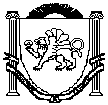 Республика КрымБелогорский районЗуйский сельский совет42-я сессия 1-го созываРЕШЕНИЕ8 ноября 2017 г.											№ 422«Об утверждении Положения о бюджетном процессев муниципальном образовании Зуйское сельское поселениеБелогорского района Республики Крым»В соответствии со ст. 9 Бюджетного кодекса Российской Федерации, Федеральным законом от 06 октября . № 131-ФЗ «Об общих принципах организации местного самоуправления в Российской Федерации», Уставом муниципального образования Зуйского сельское поселение Белогорского района Республики Крым, в целях определения правовых основ содержания и механизма осуществления бюджетного процесса в муниципальном образовании Зуйского сельское поселение Белогорского района Республики Крым, установления основ формирования доходов, осуществления расходов бюджета муниципального образования Зуйского сельское поселение Белогорского района Республики Крым, муниципальных заимствований и управления муниципальным долгом,Зуйский сельский совет РЕШИЛ:1. Утвердить Положение о бюджетном процессе в муниципальном образовании Зуйское сельское поселение Белогорского района Республики Крым (прилагается).2. Решение Зуйского сельского совета Белогорского района Республики Крым 2 сессии 1 созыва  от 07.10.2014 № 11 «Об утверждении Положения о бюджетном процессе в муниципальном образовании Зуйского сельское поселение Белогорского района Республики Крым» считать утратившим силу.3. Решение Зуйского сельского совета Белогорского района Республики Крым от 09.11.2016 г № 340 о внесений изменений в решение Зуйского сельского совета Белогорского района Республики Крым 2 сессии 1 созыва от 07.10.2014 № 11 «Об утверждении Положения о бюджетном процессе в муниципальном образовании Зуйского сельское поселение Белогорского района Республики Крым» считать утратившим силу.4.Обнародовать настоящее решение на официальном Портале Правительства Республики Крым на странице Белогорского  муниципального района (belogorskiy.rk.gov.ru) в разделе «Муниципальные образования района» подраздел «Зуйское сельское поселение»,  и на информационном стенде административного здания сельского поселения.5. Настоящее решение вступает в силу с момента обнародования.Председатель Зуйского сельского совета - глава администрацииЗуйского сельского поселения 							А.А. ЛахинПриложение к Решению 42 сессии Зуйского сельского совета 1-го созыва от 8.11.2017 № 422 